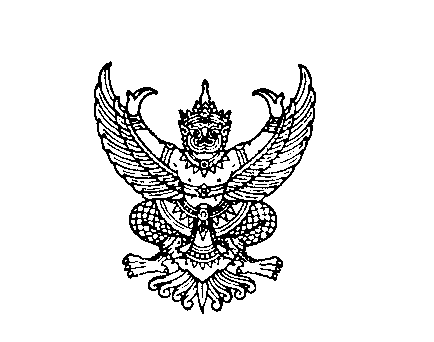 ที่ มท 0816.2/ว 						         กรมส่งเสริมการปกครองท้องถิ่น								         ถนนนครราชสีมา กทม. ๑๐๓๐๐						        พฤษภาคม  256๔เรื่อง	แนวทางการปฏิบัติ กรณีการจัดสรรงบประมาณรายจ่ายประจำปีงบประมาณ พ.ศ. ๒๕๖๔ งบกลางรายการเงินสำรองจ่ายเพื่อกรณีฉุกเฉินหรือจำเป็น สำหรับดำเนินงานโครงการเยียวยาเกษตรกรผู้เลี้ยงโคนมและผู้ประกอบการผลิตภัณฑ์นม พลิกฟื้นเศรษฐกิจภาคการเลี้ยงโคนมและผลิตภัณฑ์นมเรียน  ผู้ว่าราชการจังหวัด ทุกจังหวัดอ้างถึง	๑. หนังสือกรมส่งเสริมการปกครองท้องถิ่น ด่วนที่สุด ที่ มท ๐๘๑๖.๒/ว ๙๗๙ ลงวันที่ ๑๓ พฤษภาคม ๒๕๖๔๒. หนังสือกรมส่งเสริมการปกครองท้องถิ่น ที่ มท ๐๘๐๘.๒/ว ๒๘๐ ลงวันที่ ๒๙ มกราคม ๒๕๖๓ตามหนังสือที่อ้างถึง ๑ กรมส่งเสริมการปกครองท้องถิ่นได้แจ้งจัดสรรงบประมาณรายจ่ายประจำปีงบประมาณ พ.ศ. ๒๕๖๔ งบกลาง รายการเงินสำรองจ่ายเพื่อกรณีฉุกเฉินหรือจำเป็น สำหรับดำเนินงานโครงการเยียวยาเกษตรกรผู้เลี้ยงโคนมและผู้ประกอบการผลิตภัณฑ์นม พลิกฟื้นเศรษฐกิจภาคการเลี้ยงโคนม
และผลิตภัณฑ์นม ให้แก่องค์กรปกครองส่วนท้องถิ่นที่รับงบประมาณผ่านกรมส่งเสริมการปกครองท้องถิ่น 
โดยข้อมูลจำนวนเด็กที่ใช้ในการจัดสรรงบประมาณ เป็นข้อมูลจากการประมวลผลระบบข้อมูลสารสนเทศ
ทางการศึกษาท้องถิ่น (Local Education Center information system : LEC.) ประจำปีการศึกษา ๒๕๖๓ เมื่อวันที่ ๗ สิงหาคม ๒๕๖๓ ซึ่งเป็นข้อมูลที่ใช้ในการเสนอขอรับงบประมาณรายการดังกล่าว จำนวน ๔,๓๔๑,๓๖๗ คน งบประมาณรวมทั้งสิ้น ๗๒๙,๓๔๙,๖๕๖ บาท (เจ็ดร้อยยี่สิบเก้าล้านสามแสนสี่หมื่นเก้าพันหกร้อยห้าสิบหกบาทถ้วน) ความละเอียดแจ้งแล้ว นั้นกรมส่งเสริมการปกครองท้องถิ่นพิจารณาแล้ว กรณีที่องค์กรปกครองส่วนท้องถิ่นได้รับการจัดสรรงบประมาณรายจ่ายประจำปีงบประมาณ พ.ศ. ๒๕๖๔ งบกลาง รายการเงินสำรองจ่ายเพื่อกรณีฉุกเฉินหรือจำเป็น สำหรับดำเนินงานโครงการเยียวยาเกษตรกรผู้เลี้ยงโคนมและผู้ประกอบการผลิตภัณฑ์นม พลิกฟื้นเศรษฐกิจ
ภาคการเลี้ยงโคนมและผลิตภัณฑ์นม ซึ่งเป็นเงินอุดหนุนทั่วไป เพื่อให้องค์กรปกครองส่วนท้องถิ่นใช้จ่าย
ตามวัตถุประสงค์ของรายการที่กำหนดไว้ โดยมิต้องจัดทำข้อบัญญัติหรือเทศบัญญัติงบประมาณรายจ่ายประจำปี เมื่อกรมส่งเสริมการปกครองท้องถิ่นโอนจัดสรรให้แก่องค์กรปกครองส่วนท้องถิ่น และองค์กรปกครอง
ส่วนท้องถิ่นได้นำเงินไปใช้จ่ายตามวัตถุประสงค์ของรายการที่กำหนดแล้ว หากมีเงินเหลือจ่าย ให้นำส่ง
กรมส่งเสริมการปกครองท้องถิ่น ตามหนังสือที่อ้างถึง ๒ เพื่อนำส่งคืนสำนักงบประมาณต่อไป โดยขอความร่วมมือ
ให้จังหวัดแจ้งองค์กรปกครองส่วนท้องถิ่นที่ได้รับการจัดสรรงบประมาณฯ ดำเนินการตามแนวทางดังกล่าวข้างต้น 	จึงเรียนมาเพื่อโปรดพิจารณา ขอแสดงความนับถือ					         (นายประยูร  รัตนเสนีย์)                                                    อธิบดีกรมส่งเสริมการปกครองท้องถิ่นกองส่งเสริมและพัฒนาการจัดการศึกษาท้องถิ่นกลุ่มงานยุทธศาสตร์การพัฒนาการจัดการศึกษาท้องถิ่นโทรศัพท์ 0 2241 90๐๐ ต่อ ๕๓๒๔